ISTITUTO COMPRENSIVO DI VILLA MINOZZO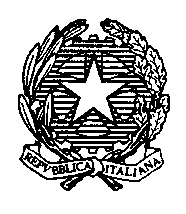             (Scuola dell’Infanzia, Primaria e Secondaria di primo grado)     C.so Prampa, 11 – 42030 Villa Minozzo (RE) – Tel. 0522/801115 fax 0522/525241          E-mail: reic842004@istruzione.it – pec: reic842004@istruzione.itCodice fiscale 80013950359- www.icvillaminozzo-re.edu.itInformativa ex art. 13 del Regolamento UE 2016/679, 
per il trattamento dei dati personali dei dipendenti PERSONALE DIRIGENTE AMMINISTRATIVO SEGRETERIAAi sensi dell’articolo 13 del Regolamento UE 2016/679, il trattamento dei Suoi dati sarà improntato al rispetto dei principi di correttezza, liceità, trasparenza e nella piena tutela della Sua riservatezza e dei Suoi diritti.A tal fine, Le forniamo le seguenti informazioni:Titolare del trattamento.Il titolare del trattamento è Istituto Comprensivo di Villa Minozzo, con sede in Corso Prampa 11, 42030-Villa Minozzo (RE), C. F.: 80013950359,in persona del legale rappresentante Morena Bizzarri,e-mail: reic842004@istruzione.it,telefono: +39 0522 801115, fax: +39 0522 525241.Responsabile della protezione dei dati.Il responsabile della protezione dei dati è DataDesk srl., C.F./P. IVA: 01256920867, in persona del legale
rappresentante, con sede legale in Enna, via Colajanni 2, e-mail: info@datadesk.it, pec: pec@pec.datadesk.it..Finalità del trattamento dei dati.Il trattamento dei Suoi dati personali è finalizzato a:permettere l’assunzione, laddove non già intervenuta;adempiere a tutti gli obblighi legali e contrattuali, anche collettivi, connessi al rapporto di lavoro, in ogni ambito (a titolo esemplificativo e non esaustivo: fiscale, antiriciclaggio, privacy, assicurazione, igiene e sicurezza sul lavoro);perseguire le finalità istituzionali di carattere amministrativo, anche strumentali alle finalità di cui al punto precedente, così come definite dalla normativa vigente;raccolta dati per la ricostruzione della filiera degli eventuali contatti stretti alfine di evitare la diffusione del contagio da Covid-19;adempiere a tutti gli obblighi di legge incombenti sull’istituto scolastico titolare del trattamento;pubblicazione di fotografie, riprese audiovisive o altre opere multimediali sul sito web istituzionale, e/o su opere editoriali dell’istituto scolastico titolare del trattamento, e/o su piattaforme digitali, a titolo esemplificativo e non esaustivo Registro Elettronico, per svolgere le attività istituzionali correlate in cui la S.V. possa essere ritratta durante il normale espletamento delle Sue mansioni; difendere un diritto in sede giudiziaria o dinanzi autorità giurisdizionali esercenti funzioni giurisdizionali;quant’altro occorrer possa alla gestione del personale.Base giuridica del trattamento.Il trattamento dei Suoi dati personali è lecito, in quanto:necessario all’esecuzione di un contratto di lavoro di cui Lei è parte, o all’esecuzione di misure precontrattuali adottate su Sua richiesta;necessario per adempiere a un obbligo legale al quale è soggetto il titolare del trattamento (ad esempio, tenuta e conservazione delle scritture contabili ai sensi della normativa fiscale e adempimenti normative antiriciclaggio, privacy, assicurazione, igiene e sicurezza sul lavoro), ivi compreso il trattamento di dati personali rientranti nelle categorie particolari di cui all’art. 9 del Regolamento UE 2016/679;necessario al contrasto e al contenimento della diffusione del virus Covid-19, come previsto dai DPCM emanati dal governo durante la fase di emergenza sanitaria;basato sul legittimo interesse dell’istituto scolastico titolare del trattamento (art. 6, par. 1, lett. f del Regolamento UE 2016/679), in relazione alla difesa di un diritto in sede giudiziaria o dinanzi autorità giurisdizionali esercenti funzioni giurisdizionali e alla gestione del contenzioso stragiudiziale;basato sul Suo consenso espresso (art. 6, par. 1, lett. a del Regolamento UE 2016/679), con riferimento a:pubblicazione di fotografie, riprese audiovisive o altre opere multimediali relative a lavori e di attività curricolari ed extracurricolari sul sito web istituzionale e/o su opere editoriali dell’istituto scolastico titolare del trattamento, e/o su piattaforme digitali, a titolo esemplificativo e non esaustivo Registro Elettronico, per svolgere le attività istituzionali correlate in cui la S.V. possa essere ritratta durante il normale espletamento delle Sue mansioni;comunicazione di dati quali l’indirizzo e-mail personale, ad uno o più soggetti (determinati dal Titolare e/o da suoi autorizzati) rientranti all’interno di mailing list e/o analoghi sistemi informatici per l’invio massivo di comunicazioni ed informative legate alle attività istituzionali.Categorie di dati personali trattati.Il trattamento può avere ad oggetto dati personali (quali, a titolo esemplificativo e non esaustivo: dati di identificazione personale, dati di identificazione elettronica, competenze lavorative e professionali, curriculum, istruzione e formazione, ferie e viaggi), dati appartenenti a categorie particolari (a titolo esemplificativo e non esaustivo: malattie, infortuni, maternità, altri dati sulla salute, appartenenza sindacale, orientamento politico, convinzioni religiose), di cui all’art. 9 del Regolamento UE 2016/679.I dati concernenti lo stato di salute che tratta il medico competente nell’espletamento dei compiti previsti dal D. Lgs. 81/2008 e dalle altre disposizioni in materia di igiene e sicurezza nei luoghi di lavoro, per l’effettuazione degli accertamenti medici preventivi e periodici, verranno trattati presso il professionista datore di lavoro esclusivamente dallo stesso medico, quale autonomo titolare del trattamento. I soli giudizi sull’inidoneità verranno comunicati dal medico allo stesso professionista datore di lavoro.Possono essere, infine, oggetto del trattamento dati personali relativi alle condanne penali e ai reati o a connesse misure di sicurezza, così come previsto e disciplinato dall’art. 10 del Regolamento UE 2016/679.Modalità del trattamento dei dati.Il trattamento dei dati personali è realizzato, con modalità strettamente necessarie a far fronte alle finalità sopra indicate, per mezzo di alcune o del complesso di operazioni indicate all’art. 4, n. 2) del Regolamento UE 2016/679: raccolta, registrazione, organizzazione, strutturazione, conservazione, consultazione, elaborazione, adattamento, modificazione, selezione, estrazione, raffronto, utilizzo, interconnessione, blocco, comunicazione, cancellazione e distruzione dei dati. Le operazioni possono essere svolte con o senza l’ausilio di strumenti elettronici, telematici o comunque automatizzati.Conferimento dei dati.Il conferimento dei dati personali è: obbligatorio per tutto quanto è previsto in osservanza di obblighi legali e contrattuali. Pertanto, l’eventuale rifiuto a fornirli in tutto o in parte può dar luogo all'impossibilità di dare esecuzione al contratto o di svolgere correttamente tutti gli adempimenti, quali quelli di natura retributiva, contributiva, fiscale e assicurativa, connessi al rapporto di lavoro.è facoltativo, per quanto attiene la pubblicazione di fotografie, riprese audiovisive o altre opere multimediali relative a lavori e di attività curricolari ed extracurricolari sul sito web istituzionale e/o su opere editoriali dell’istituto scolastico titolare del trattamento; il mancato conferimento di tali dati (immagine personale) comporterà l’impossibilità, per l’istituto scolastico titolare del trattamento, di pubblicare le opere che La ritraggono.In ogni caso, conferendo al titolare del trattamento, o ai suoi autorizzati, i Suoi dati personali per qualsiasi delle finalità sopra elencate, il titolare del trattamento potrà trattare tali dati per perseguire il proprio legittimo interesse di tutela di un proprio diritto in sede giudiziaria o dinanzi autorità giurisdizionali e di gestione del contenzioso stragiudiziale.Conservazione dei dati.I Suoi dati personali saranno trattati e conservati per tutto il periodo necessario per la completa esecuzione del contratto di cui Lei è parte, nonché per il corretto adempimento degli obblighi di conservazione per finalità civilistico-fiscali o per altre finalità previste da norme di legge o di regolamento indicate nelle finalità del trattamento, nonché per la durata necessaria per il perseguimento del legittimo interesse del titolare del trattamento, ai fini della difesa di un proprio diritto in sede giudiziaria o dinanzi autorità giurisdizionali.I Suoi dati personali saranno altresì trattati per la pubblicazione di fotografie, riprese audiovisive o altre opere multimediali relative a lavori e di attività curricolari ed extracurricolari sul sito web istituzionale, e/o su opere editoriali dell’istituto, e/o su piattaforme digitali, a titolo esemplificativo e non esaustivo Registro Elettronico, saranno conservati, salvo eventuale Sua opposizione:fino alla chiusura del sito web;fino alla cancellazione del relativo contenuto dal sito web;fino alla stampa dell’opera editoriale dell’istituto. Comunicazione dei dati.I dati personali possono essere comunicati a, o venire a conoscenza di, per le finalità del trattamento e per fornire, migliorare, proteggere e promuovere i propri servizi professionali:soggetti autorizzati al trattamento;responsabili del trattamento e relativi ulteriori responsabili e soggetti autorizzati, quali, a titolo esemplificativo e non esaustivo: commercialisti, consulenti, fornitori di servizi IT e/o di servizi cloud computing o di assistenza agli stessi, e relativo personale tecnico incaricato, collaboratori, incaricati di occasionali operazioni di manutenzione, tutti adeguatamente formati nella tutela della riservatezza;enti pubblici, autorità giudiziarie o amministrative, per l’adempimento degli obblighi di legge o per l’esecuzione di incarichi ricevuti;fondi o casse, anche privati, di previdenza e assistenza;istituti bancari e assicurativi;organizzazioni sindacali;altri soggetti che elaborano i dati in esecuzione di specifici obblighi di legge.Profilazione.I dati personali non sono soggetti ad alcun processo decisionale interamente automatizzato, ivi compresa la profilazione.Trasferimento dei dati all’estero.I Suoi dati personali non saranno trasferiti verso Paesi terzi rispetto all’Unione Europea.Diritti dell’interessato.Ai sensi degli artt. 15-18 e 20-21 del Regolamento UE 2016/679, Lei ha diritto di ottenere:la conferma dell’esistenza o meno di dati personali che la riguardano, anche se non ancora registrati, e la loro comunicazione in forma intelligibile;l’indicazione:dell’origine dei dati personali;delle finalità e modalità del trattamento;della logica applicata in caso di trattamento effettuato con l’ausilio di strumenti elettronici;degli estremi identificativi del titolare e degli eventuali responsabili;dei soggetti o delle categorie di soggetti ai quali i dati personali possono essere comunicati o che possono venirne a conoscenza in qualità di responsabili o incaricati;l’aggiornamento, la rettificazione ovvero, quando vi ha interesse, l’integrazione dei dati; la cancellazione, la trasformazione in forma anonima o il blocco dei dati trattati in violazione di legge, compresi quelli di cui non è necessaria la conservazione in relazione agli scopi per i quali i dati sono stati raccolti o successivamente trattati;l’attestazione che le operazioni di cui alle lettere c) e d) sono state portate a conoscenza, anche per quanto riguarda il loro contenuto, di coloro ai quali i dati sono stati comunicati o diffusi, eccettuato il caso in cui tale adempimento si rivela impossibile o comporta un impiego di mezzi manifestamente sproporzionato rispetto al diritto tutelato.Lei ha diritto di opporsi, in tutto o in parte:per motivi legittimi, al trattamento dei dati personali che La riguardano, ancorché pertinenti allo scopo della raccolta;al trattamento di dati personali che La riguardano a fini di invio di materiale pubblicitario o di vendita diretta o per il compimento di ricerche di mercato o di comunicazione commerciale.Lei ha diritto di revocare, in qualsiasi momento, il consenso fornito, in relazione alle attività di trattamento di cui esso rappresenti la base giuridica, senza pregiudicare la liceità del trattamento basata sul consenso prestato prima della revoca.Lei ha diritto alla portabilità dei dati, ovverosia di ricevere in un formato strutturato, di uso comune e leggibile da dispositivo automatico, i dati personali che La riguardano e ha il diritto di trasmettere tali dati a un altro titolare del trattamento senza impedimenti. Lei ha, inoltre, il diritto di proporre il reclamo a un’autorità di controllo (in Italia, il Garante per la Protezione dei dati personali: www.garanteprivacy.it). Può esercitare i Suoi diritti con richiesta scritta inviata al titolare del trattamento, agli indirizzi (sede, pec o e-mail) sopra indicati.Soggetti del trattamento.L’elenco degli incaricati del trattamento, in relazione a limitati settori e operazioni, costantemente aggiornato, è a Sua disposizione mediante richiesta rivolta al titolare del trattamento, anche attraverso i contatti sopra indicati.